﻿﻿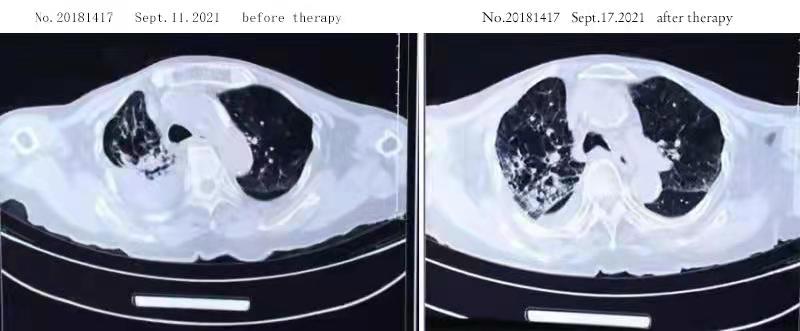 Fig1 chest CT-scans before and after the vaporized therapy with TCM tea herb﻿﻿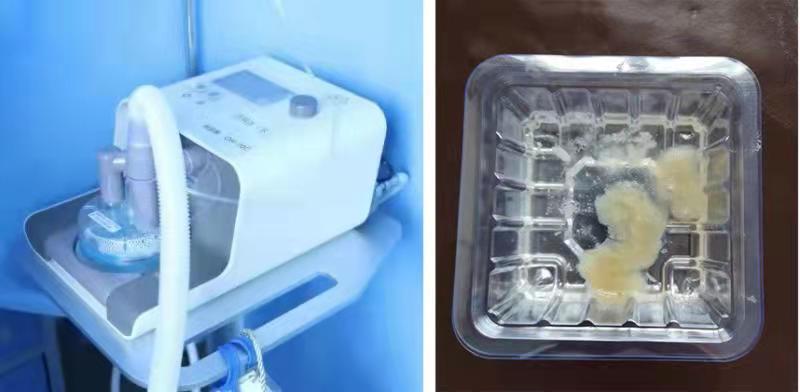 Fig2 high-flow oxygenation device and the subsequent expectoration